WEEKLY WELL ACTIVITY REPORT03 June 2019Please note, there are no new licences on this report.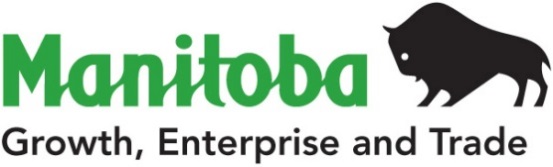 Petroleum Branch360-1395 Ellice Ave, Winnipeg, MB   R3G 3P2T 204-945-6577  F 204-945-0586www.manitoba.caPetroleum Branch360-1395 Ellice Ave, Winnipeg, MB   R3G 3P2T 204-945-6577  F 204-945-0586www.manitoba.caPetroleum Branch360-1395 Ellice Ave, Winnipeg, MB   R3G 3P2T 204-945-6577  F 204-945-0586www.manitoba.caPetroleum Branch360-1395 Ellice Ave, Winnipeg, MB   R3G 3P2T 204-945-6577  F 204-945-0586www.manitoba.caPetroleum Branch360-1395 Ellice Ave, Winnipeg, MB   R3G 3P2T 204-945-6577  F 204-945-0586www.manitoba.caPetroleum Branch360-1395 Ellice Ave, Winnipeg, MB   R3G 3P2T 204-945-6577  F 204-945-0586www.manitoba.caPetroleum Branch360-1395 Ellice Ave, Winnipeg, MB   R3G 3P2T 204-945-6577  F 204-945-0586www.manitoba.caPetroleum Branch360-1395 Ellice Ave, Winnipeg, MB   R3G 3P2T 204-945-6577  F 204-945-0586www.manitoba.caWEEKLY WELL ACTIVITY REPORTWEEKLY WELL ACTIVITY REPORTWEEKLY WELL ACTIVITY REPORTWEEKLY WELL ACTIVITY REPORTWEEKLY WELL ACTIVITY REPORTWEEKLY WELL ACTIVITY REPORTWEEKLY WELL ACTIVITY REPORTWEEKLY WELL ACTIVITY REPORT PETROLEUM INDUSTRY ACTIVITY REPORT PETROLEUM INDUSTRY ACTIVITY REPORT PETROLEUM INDUSTRY ACTIVITY REPORT PETROLEUM INDUSTRY ACTIVITY REPORT PETROLEUM INDUSTRY ACTIVITY REPORT PETROLEUM INDUSTRY ACTIVITY REPORT PETROLEUM INDUSTRY ACTIVITY REPORT PETROLEUM INDUSTRY ACTIVITY REPORT          (January 1/19 – June 3/19)          (January 1/19 – June 3/19)          (January 1/19 – June 3/19)          (January 1/19 – June 3/19)          (January 1/19 – June 3/19)          (January 1/19 – June 3/19)          (January 1/19 – June 3/19)          (January 1/19 – June 3/19)DRILLING ACTIVITYTo June 3/19To Jun 4/18To Jun 4/18To Jun 4/182018 TotalDrilling Licences Issued91919191290Licences Cancelled1422213Vertical Wells Drilled455513Horizontal Wells Drilled71797979263Stratigraphic Test Holes Drilled00000Wells Drilled - Total75848484276No. of Metres Drilled164 062164 615164 615164 615586 264Wells Re-entered00000Wells Being Drilled10000No. of Active Rigs20008Wells Licenced but Not Spudded7680808074Wells Completed as Potential Oil Wells73828282271Wells Abandoned Dry01113Wells Drilled but Not Completed00000Other Completions21112New Wells on Production0444113GEOPHYSICAL ACTIVITYGeophysical Programs Licenced20003Licences Cancelled01111Kilometers Licenced 17400082Kilometers Run01951951956382019201820182018OIL PRICES (Average)$/m3    ($/bbl)$/m3    ($/bbl)$/m3    ($/bbl)$/m3    ($/bbl)Month of April                503.78 (80.05)                     494.27 (78.54)                     494.27 (78.54)                     494.27 (78.54)Month of May                482.25 (76.63)                     522.15 (82.97)                     522.15 (82.97)                     522.15 (82.97)OIL PRODUCTION (M3)2018201720172017Month of August189 804.4193 117.8193 117.8193 117.8Lic. No.: 11162Lic. No.: 11162Sinclair Unit No. 1 HZNTL 1A-8-8-29 (WPM)UWI: 102.01-08-008-29W1.00 Status: Moving In Rotary Tools (MIRT)Moving In Rotary Tools: 03-Jun-2019Sinclair Unit No. 1 HZNTL 1A-8-8-29 (WPM)UWI: 102.01-08-008-29W1.00 Status: Moving In Rotary Tools (MIRT)Moving In Rotary Tools: 03-Jun-2019Sinclair Unit No. 1 HZNTL 1A-8-8-29 (WPM)UWI: 102.01-08-008-29W1.00 Status: Moving In Rotary Tools (MIRT)Moving In Rotary Tools: 03-Jun-2019Lic. No.: 11186Lic. No.: 11186Sinclair Unit No. 2 HZNTL 16-25-7-29 (WPM)UWI: 102.16-25-007-29W1.00 Spud Date: 28-May-2019K.B. Elevation: 507.33 mSurface Casing: 244.50 mm @ 138.00 m with 7.5 tIntermediate Casing: 177.80 mm @ 1071.00 m with 18.0 tFinished Drilling: 02-Jun-2019Total Depth: 2813.00 mRig Released: 03-Jun-2019Sinclair Unit No. 2 HZNTL 16-25-7-29 (WPM)UWI: 102.16-25-007-29W1.00 Spud Date: 28-May-2019K.B. Elevation: 507.33 mSurface Casing: 244.50 mm @ 138.00 m with 7.5 tIntermediate Casing: 177.80 mm @ 1071.00 m with 18.0 tFinished Drilling: 02-Jun-2019Total Depth: 2813.00 mRig Released: 03-Jun-2019Sinclair Unit No. 2 HZNTL 16-25-7-29 (WPM)UWI: 102.16-25-007-29W1.00 Spud Date: 28-May-2019K.B. Elevation: 507.33 mSurface Casing: 244.50 mm @ 138.00 m with 7.5 tIntermediate Casing: 177.80 mm @ 1071.00 m with 18.0 tFinished Drilling: 02-Jun-2019Total Depth: 2813.00 mRig Released: 03-Jun-2019Status: Waiting On Service Rig (WOSR)Waiting On Service Rig: 03-Jun-2019Status: Waiting On Service Rig (WOSR)Waiting On Service Rig: 03-Jun-2019Status: Waiting On Service Rig (WOSR)Waiting On Service Rig: 03-Jun-2019Lic. No.: 11200Lic. No.: 11200Daly Unit No. 12 HZNTL 15-3-10-28 (WPM)UWI: 102.15-03-010-28W1.00 Please note change to Report dated 11-Feb-2019Drilling Contractor: Ensign Drilling Inc. - Rig # 10(previously Trinidad Drilling Ltd.)Spud Date: 02-Jun-2019K.B. Elevation: 505.73 mSurface Casing: 244.50 mm @ 135.00 m with 8.0 tDaly Unit No. 12 HZNTL 15-3-10-28 (WPM)UWI: 102.15-03-010-28W1.00 Please note change to Report dated 11-Feb-2019Drilling Contractor: Ensign Drilling Inc. - Rig # 10(previously Trinidad Drilling Ltd.)Spud Date: 02-Jun-2019K.B. Elevation: 505.73 mSurface Casing: 244.50 mm @ 135.00 m with 8.0 tDaly Unit No. 12 HZNTL 15-3-10-28 (WPM)UWI: 102.15-03-010-28W1.00 Please note change to Report dated 11-Feb-2019Drilling Contractor: Ensign Drilling Inc. - Rig # 10(previously Trinidad Drilling Ltd.)Spud Date: 02-Jun-2019K.B. Elevation: 505.73 mSurface Casing: 244.50 mm @ 135.00 m with 8.0 tStatus: Drilling Ahead (DR)Drilling Ahead: 03-Jun-2019Status: Drilling Ahead (DR)Drilling Ahead: 03-Jun-2019Status: Drilling Ahead (DR)Drilling Ahead: 03-Jun-2019Lic. No.: 11215Lic. No.: 11215Tundra Daly Sinclair HZNTL B8-8-10-28 (WPM)UWI: 105.08-08-010-28W1.00Please note revision to Report dated 11-Mar-2019Drilling Contractor: Ensign Drilling Inc. - Rig # 10Spud Date: 30-May-2019K.B. Elevation: 519.39 mSurface Casing: 244.50 mm @ 139.00 m with 7.5 tFinished Drilling: 02-Jun-2019Total Depth: 2175.00 mIntermediate Casing: 139.70 mm @ 2175.00 m with 35.0 tRig Released: 02-Jun-2019Tundra Daly Sinclair HZNTL B8-8-10-28 (WPM)UWI: 105.08-08-010-28W1.00Please note revision to Report dated 11-Mar-2019Drilling Contractor: Ensign Drilling Inc. - Rig # 10Spud Date: 30-May-2019K.B. Elevation: 519.39 mSurface Casing: 244.50 mm @ 139.00 m with 7.5 tFinished Drilling: 02-Jun-2019Total Depth: 2175.00 mIntermediate Casing: 139.70 mm @ 2175.00 m with 35.0 tRig Released: 02-Jun-2019Tundra Daly Sinclair HZNTL B8-8-10-28 (WPM)UWI: 105.08-08-010-28W1.00Please note revision to Report dated 11-Mar-2019Drilling Contractor: Ensign Drilling Inc. - Rig # 10Spud Date: 30-May-2019K.B. Elevation: 519.39 mSurface Casing: 244.50 mm @ 139.00 m with 7.5 tFinished Drilling: 02-Jun-2019Total Depth: 2175.00 mIntermediate Casing: 139.70 mm @ 2175.00 m with 35.0 tRig Released: 02-Jun-2019Status: Waiting On Service Rig (WOSR)Waiting On Service Rig: 02-Jun-2019Status: Waiting On Service Rig (WOSR)Waiting On Service Rig: 02-Jun-2019Status: Waiting On Service Rig (WOSR)Waiting On Service Rig: 02-Jun-2019